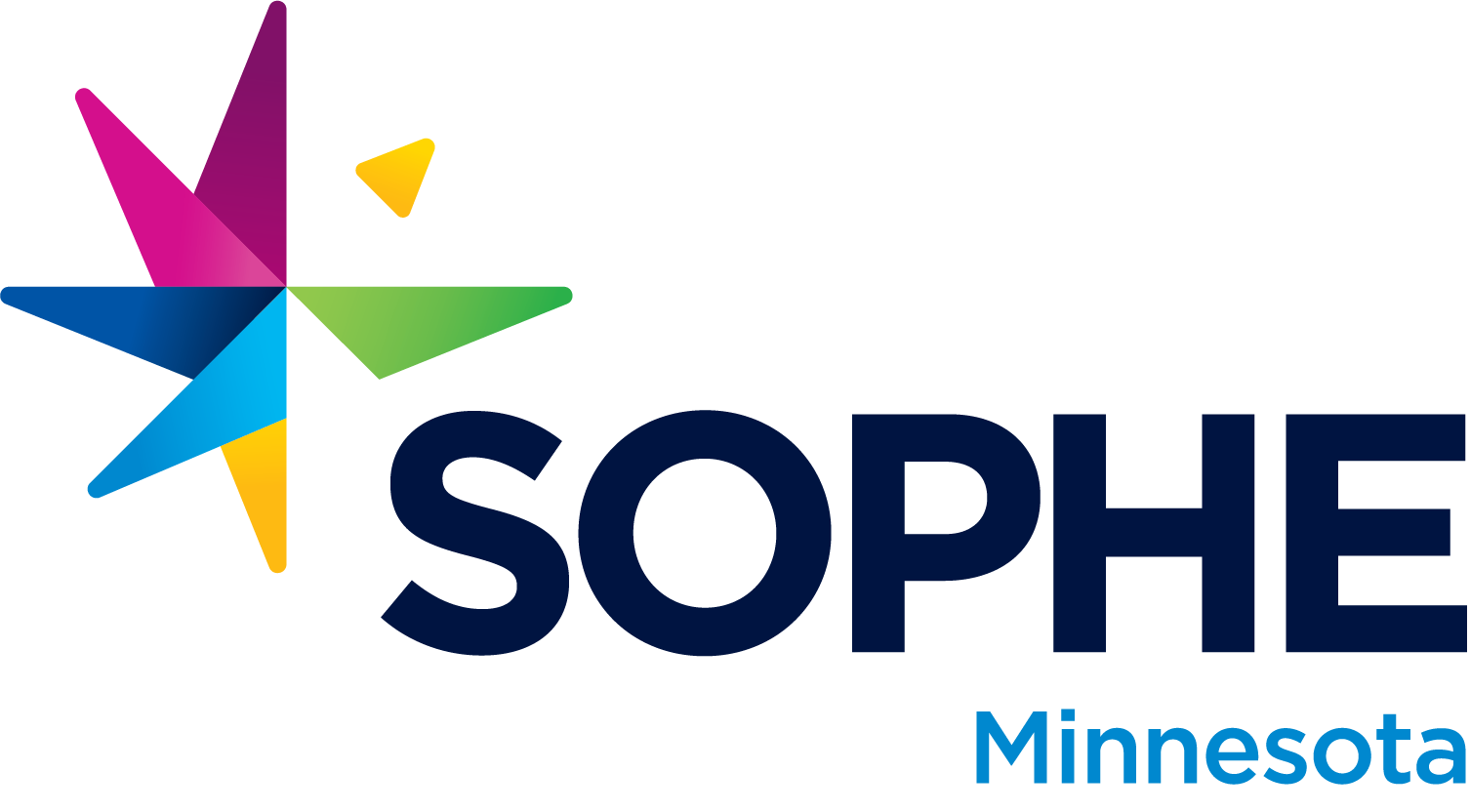 January 2022 AgendaMNSOPHE MN SOPHE Board Meeting of the Executive Committee and Officers Date: Friday, Jan 21, 2022Time: 9:00 amLocation: Via Zoom: https://minnstate.zoom.us/j/97961744536AGENDACall to order & approval of agenda – MaryRoll call – JeanIntroductions - All Please share your name, role on the board, your “day” job, favorite thing about January.Welcome to board members -Maryemail, phone, google drive access, examplesOld BusinessApproval of December 2021 MinutesReview of current MNSOPHE by-laws, any updates needed?  https://docs.google.com/document/d/1n55AehjH1nvoYViM9OnNOlHYUJyBTR7JuQ8B0NAFQbg/editReview  (5-year strategic plan) dated October 2019New Business2021 Accomplishments recap - https://docs.google.com/document/d/1cnohkAlSZQhyZXdEbtzWAnaMJ89DasZz9v1PR-0rU3Q/edit 2021 Goal reviewExplore scholarship program opportunities for students and professionals Explore process and documents needed for becoming a 501(c)(3) organizationExplore partnering opportunities with other organizationsSetting Goals for 2022  - DraftExplore process and documents needed for becoming a 501(c)(3) organizationEstablish student scholarship awards  – Student scholarship ($250?) + Advocacy SummitExplore partnering opportunities with other organizationsProfessional development offerings quarterlyEstablish plan for marketing the value of health educatorsPoll submission ideas; There are 2 things- a communication plan for marketing the value of health educators- especially health education specialists and a plan for educational webinars.How can we continue advocacy work without a chair?One Goal for your Position/Role on the MN SOPHE Board - discuss next monthNew BusinessOfficer and Committee Reports- President Report –Mary	Meetings so far, National SOPHE, Student rep, 	Idea for NPHW - partner with MPHA and Health Comm/Advocacy class?- Past-president Report –Kelly- President-elect Report - Liz		-  Student Representative Report - Keara-Treasurer Report—Cherylee - started Jan with 6,900 ended with 7,500- Advocacy Report –- Communications - Sia- Continuing Education—Cat- Delegate Report—Judith-Award Committee - PH- Membership Report—TaylourJanuary 2022 Member Recruitment / Communications PlanNew logo up on website and Facebook; headerJan 2022 Full Member List-Awards Report- PH Absent6. Good of the Order 7.  AdjournmentHere is our breakdown of MN SOPHE credit for 20212/5/21: Commercial tobacco treatment and policy – Why it matters to behavioral health and how to get started – 7.5 credits earned for members2/18/21: Hill visits 101: 9 credits earned for members8/19/21: Climate change webinar: 5 credits earned10/20/21: MNSophe Summit: 66.5 total credits earned12/1/21: Advocating for Single Payer Health Reform: 9 credits earnedTotal credits applied for through MNSOPHE: 97 credits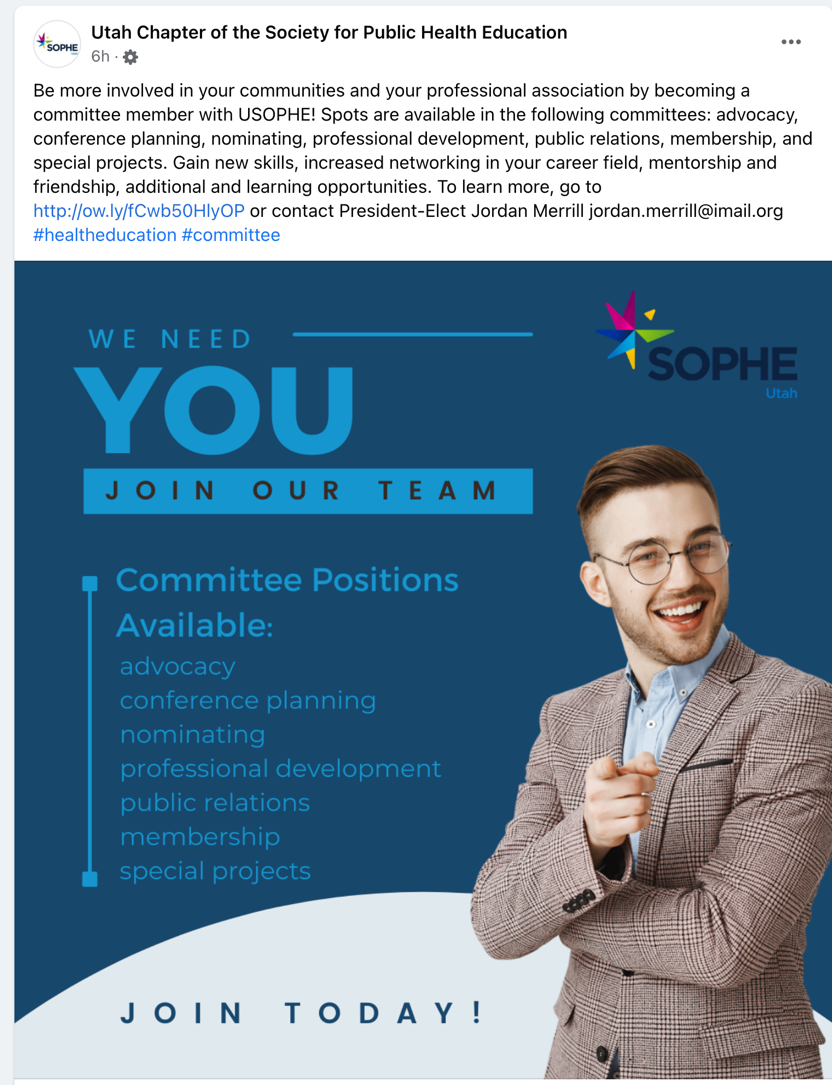  judithluebke@me.com20212022Kelly KunkelMary Kramermary.kramer-1@mnsu.edu(614) 208-7115 cellMary KramerLiz Heimerheimerliz314@gmail.com 507-848-7613 cellSuzanne DriessenKelly Kunkelkunke003@umn.edu(507) 381-3861 cellJudith LuebkeJudith Luebke judithluebke@me.com507.382.5710 cellJean StreetarJean Streetarjmstree27@gmail.com612-618-7822Cherylee SherryCherylee Sherrycsherry.flowers@gmail.com612-747-6931 cellDerek Hersch???Liz HeimerPH MouaCecelia SchaferSia XiongAntonia YenserCat GangiTaylour BlakemanTaylour Blakemansopheminn@gmail.com(763) 267 4018Kayla Rinderknecht, Sia Xiong